15 травня 2018 року працівниками архівного відділу райдержадміністрації здійснено виїзну робочу нараду до Попаснянської міської ради з питань архівної справи та діловодства. Під час візиту начальник архівного відділу Кристина Хащенко та головний спеціаліст відділу Юлія Сергєєва ознайомилися із станом науково-технічного опрацювання документів постійного зберігання та з особового складу фондоутворювача за 1998-2010 роки, надали методичні рекомендації з питань складання зведеної номенклатури справ, описів справ постійного зберігання та з особового складу, складання акту про вилучення для знищення документів, не внесених до Національного архівного фонду та практичну допомогу по оформленню архівних справ. Шляхи подальшої співпраці та терміни виконання зазначеного питання обговорені з керуючою справами Попаснянської міської ради Любов’ю Кулік та начальником загального відділу міської ради Вікторією Степановою.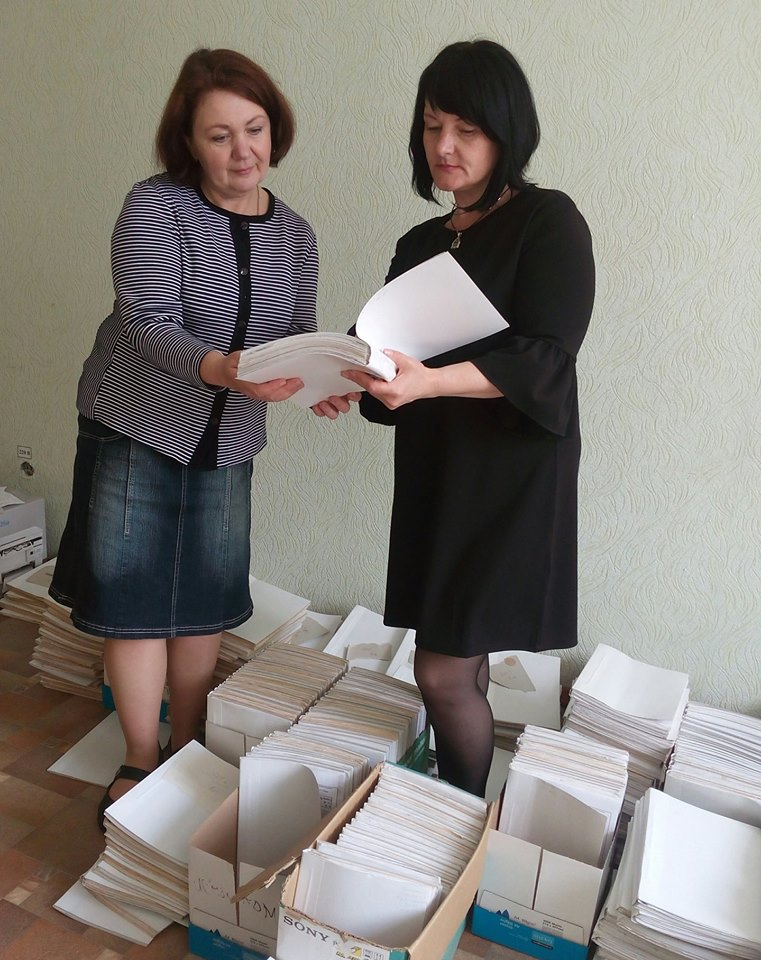 